		Оборудование термической резки серии Microstep SPL 6001.20R (Словакия)Б/У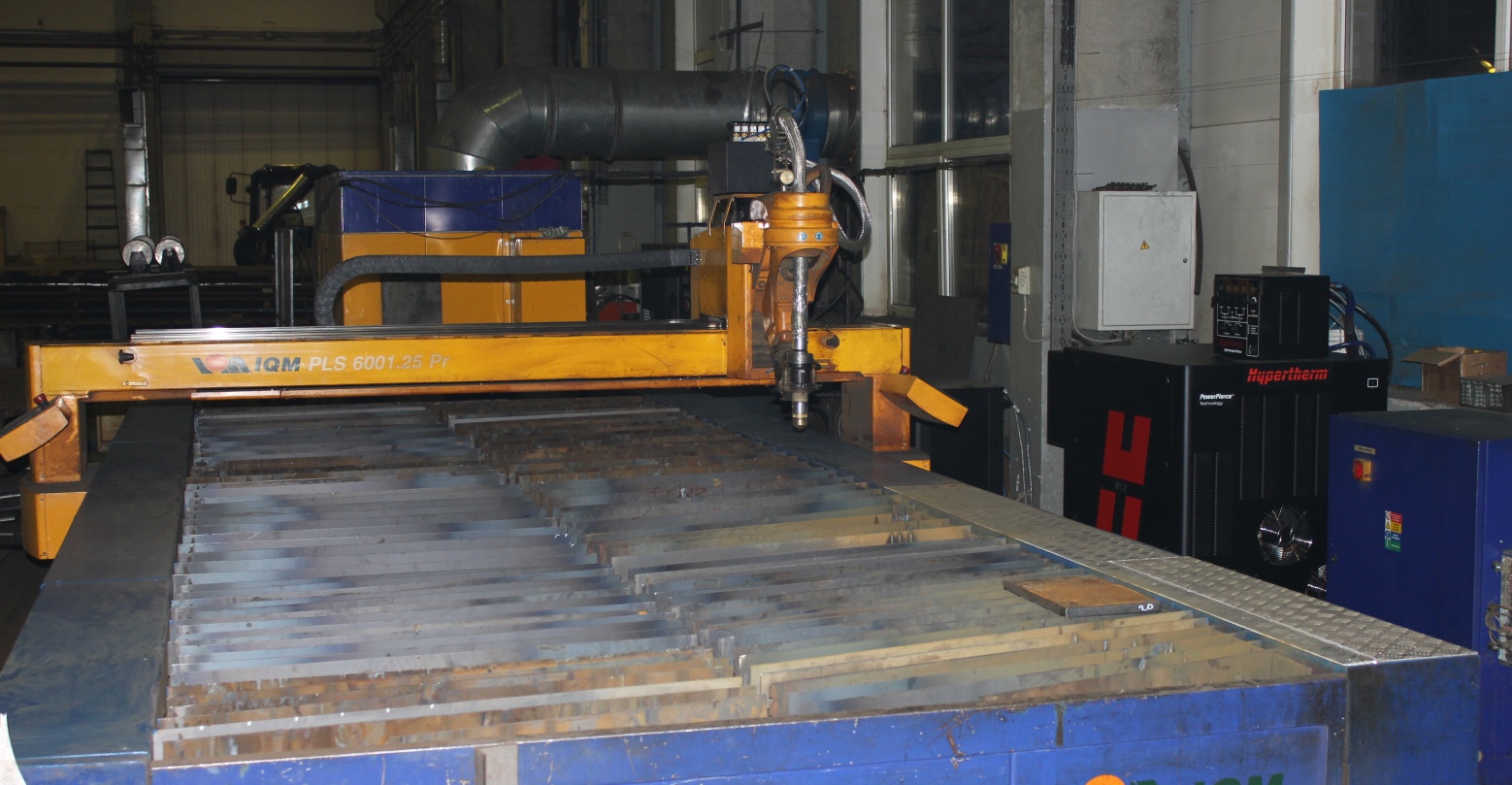 Коммерческое предложение.ОПЦИОНАЛЬНО (по желанию Заказчика): Общие условия поставки.Монтажные, пусконаладочные работы и обучение персонала.Заказчик может запросить полностью все работы, либо только монтаж и пусконаладку, либо только обучение, либо выполнить всё самостоятельно.Порядок оплаты:Техническое предложение.Дополнительная информация.Гарантийное обязательство по Оборудованию.Срок действия гарантийных обязательств на выполненные работы и Оборудование составляет 6 месяцев или 1000 рабочих часов от даты подписания акта о вводе Оборудования в эксплуатацию, в зависимости от того, что наступит раньше, но не более 7 месяцев от даты отгрузки, если отгрузка и ввод в эксплуатацию будут задержаны по не зависящим от нас причинам.В случае проведения Заказчиком монтажных и пуско-наладочных работ собственными силами без привлечения специалистов нашей компании гарантийные обязательства распространяются только на поставленное Оборудование. При этом Оборудование не будет обслуживаться по гарантии в случае неграмотного или не соответствующего требованиям производителя Оборудования проведения монтажных и пусконаладочных работ и приведших к поломке Оборудования или его неправильному функционированию. Гарантия также не распространяется на случаи неправильной эксплуатации Оборудования, недостаточное техническое обслуживание, низкую квалификацию персонала Заказчика или на внешние повреждения полученные в процессе эксплуатации.Кроме этого, право гарантийного требования распространяется только при использовании оригинальных запасных и быстроизнашивающихся частей и материалов, установленных или рекомендованных производителем Оборудования. Гарантия не распространяется на быстроизнашивающиеся или расходные детали и материалы, такие как плазмотрон, элементы плазмотрона (сопло, электрод, экран и т.д.), фильтры, насосы, охлаждающие жидкости и т.д.. Замена быстроизнашивающихся деталей, рабочих жидкостей и смазок должна производиться в соответствии с перечнем замен и регламентом технического обслуживания Оборудования приведёнными в документации на Оборудование или, в случае их отсутствия, предоставленными специалистами нашей компании.С уважением Компания ООО ГРУППА ПРОФИВячеслав Анинкин8 (925) 003-23-538 (495) 665-84-87www.profi-tehnika.com№НаименованиеКол-воСтоимостьМашина термической резки портального типа с возможностью резки под углом. 1 шт.ВключеноСтойка ЧПУ MSNC500 на ОС Windows.1 шт.ВключеноРотационный суппорт с одним плазменным резаком.1 шт.ВключеноРельсовый пусть по всем осям на линейных подшипниках Bosch-Rexroth.1 компл.ВключеноСистема остановки при столкновении плазмотрона.1 шт.ВключеноИсточник плазмы Hypertherm HPR400XD с ручной газовой консолью.1 компл.ВключеноИнтеграция источника плазмы в ЧПУ.1 шт.ВключеноСтол для резки с рабочей зоной 2100х6400 мм и с электронноуправляемыми вытяжными заслонками.1 компл.ВключеноПрограммное обеспечение AsperWin для подготовки планов раскроя.1 компл.ВключеноФильтровентиляционная установка Kemper90001 шт.ВключеноИтого:2 990 000 руб. с НДС2 990 000 руб. с НДС№НаименованиеКол-воСтоимостьСтартовый комплект расходных материалов для плазменной резки.1 компл.По запросуНовейший программный комплекс для подготовки планов раскроя «Техтран. Листовой раскрой материала, фигурный» (Россия). 1 компл.По запросуКомпрессор винтовой или поршневой российского или зарубежного производства с системой подготовки воздуха.1 шт.По запросуПринадлежности и фурнитура для подачи газов российского или зарубежного производства – редукторы (баллонные/магистральные), рукава, крепления и т.д.1 компл.По запросуСроки поставки:В наличии на нашем складеУсловия отгрузки:Самовывозом со склада или нашими силами за отдельную платуРаботы осуществляются специалистами компании -Работы осуществляются специалистами компании -ООО ГРУППА ПРОФИ1.Стоимость всего комплекса работ - монтажные и пусконаладочные работы с последующим обучением, (руб. с НДС) -300 000,00Продолжительность работ, (раб. дней) -102.Стоимость только монтажных и пусконаладочных работ, (руб. с НДС) -260 000,00Продолжительность работ, (раб. дней) -83.Стоимость только обучения, (руб. с НДС) -60 000,00Продолжительность обучения, (раб. дней) -2В случае необходимости увеличения продолжительности проведения обучения стоимость обучения увеличивается пропорционально количеству дополнительных дней. I - авансовый платеж (После подписания договора поставки и перед отгрузкой со склада):80%II – заключительный платеж(После подписания акта ввода Оборудования в эксплуатацию):20%Технические параметры и наименования поставляемого оборудованияТехнические параметры и наименования поставляемого оборудованияМашина термической резкиMicrostep 6001.20RТипПортальная управляемая ЧПУКол-во порталов1Количество суппортов Количество суппортов Плазменный суппорт с возможностью резки под углом.1Газокислородный суппорт.-Габаритные размеры и технические параметры машины.Габаритные размеры и технические параметры машины.Общая ширина портала3500 ммОбщая длина рельсового пути8000 ммПарковочная зона1500 ммСкорость передвижения по осям До 25 м/минПараметры электрической сети400 В + 10% / 3 фаз. / 50 ГцПотребляемая мощность машины без источника плазмыНе более 8 кВАЧПУ системаMSNC-500Источник плазмы Hypertherm HPR400XDТип газовой консолиРучная   Потребляемая мощность источникаНе более 92 кВтМакс. толщина резки черной стали (О2/Air)50 мм прожигом листа / 80 мм с края листаМакс. толщина резки нержавеющей стали (H35/N2)40 мм прожигом листа / 60 мм с края листаМакс. толщина резки алюминия (H35/N2)40 мм прожигом листа / 80 мм с края листаСтол для резки Стол для резки Рабочая ширина 2100 ммРабочая длина 6400 ммРабочая высота800 ммСистема вентиляции воздушная вытяжнаяФильтрационно-вытяжная система Kemper Фильтрационно-вытяжная система Kemper Количество фильтров-картриджей9 шт.Система очисткисжатый воздух – 5…6 барМакс. производительность5000 куб.м/часПотребляемая мощность7,5 кВт